Informacja o stanie przygotowań placówek oświatowych w Gminie Rogoźno do nowego roku szkolnego 2023- 2024Szkoła Podstawowa nr 2 im. Olimpijczyków Polskichw Rogoźnie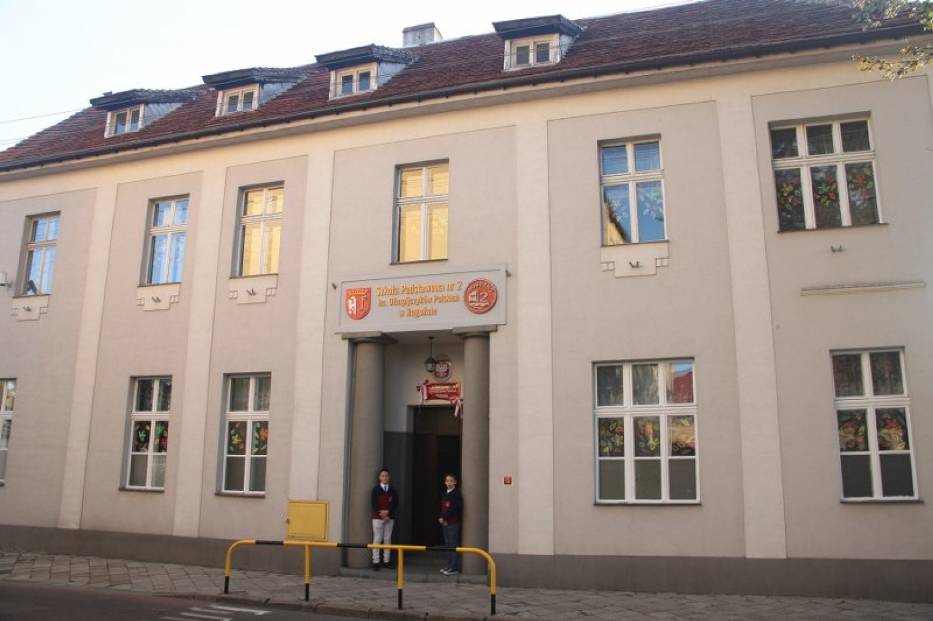 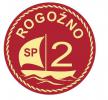 Zabezpieczenie kadroweNauczyciele - Brak nauczyciela biologii.Administracja i obsługaNa zwolnieniu lekarskim przebywa woźny i zarazem dozorca, którego zastępują inni pracownicy obsługi, Konieczne będzie jednak zatrudnienie pracownika   od 1 września 2023 roku na czas nieobecności woźnego.W związku z utworzeniem oddziału przedszkolnego z wyżywieniem (25)                                                 oraz przygotowywaniem obiadów dla uczniów (około 125) konieczne jest  zwiększenie etatu intendenta (z pół etatu do całego etatu) oraz zatrudnienie dodatkowej pomocy kuchennej           (pół etatu).Przeprowadzone w okresie wakacji remonty (również trwające)W okresie wakacji zostanie dokonana adaptacja pawilonu w Liceum Ogólnokształcącym                      na potrzeby oddziału przedszkolnego i zalecenia pokontrolne Powiatowej Straży Pożarnej          w Obornikach. W szkole wykonane zostaną prace naprawcze.Stan bazy lokalowej i zabezpieczenie bazy do prowadzenia zajęć Szkoła mieści się w budynkach przy ulicy Małej Poznańskiej 1 i przy ul. Wielkiej Poznańskiej 36. Wynajmuje pomieszczenie w budynku przy Placu Karola Marcinkowskiego 12 – świetlica szkolna. Od 1 września 2023 roku wynajmować będzie w LO pawilon na potrzeby oddziału przedszkolnego. W nowym roku szkolnym w szkole będzie 15 oddziałów szkolnych i 2 oddziały przedszkolne. Liczba uczniów ogółem to 361 i 50 dzieci w oddziałach przedszkolnych. Większość oddziałów klasowych liczy po 25 uczniów, średnia liczba                  w oddziale klasowym to 24,07. W budynku przy ulicy Wielkiej Poznańskiej 36 znajduje się 6 sal lekcyjnych, a uczyć się będzie 7 oddziałów (6 oddziałów szkolnych i 1 oddział przedszkolny z pełnym wyżywieniem). Przy ulicy Małej Poznańskiej 1 znajduje się obecnie 7 sal nadających się do prowadzenia zajęć lekcyjnych              z całym oddziałem, a uczyć się będzie 9 oddziałów klasowych. Sala nr 8 z byłą oranżerią przeznaczoną na zaplecze od 2019 została wyłączona   z użytkowania, sala nr 9 i 10 nadają się tylko do zajęć grupowych. Potrzeby:konieczny remont sali nr 8 wraz z zapleczem przeznaczonej na pracownię chemiczno-fizyczną i biologiczno-przyrodniczą,wymiana pieca CO opalanego paliwem stałym węgiel kamienny  i miał na piec kondensacyjny wysoko sprawny zasilany gazem, wymiana instalacji CO wraz                      z grzejnikami w budynku gdzie znajduje się sala gimnastyczna z zapleczem, toalety          i biblioteka remont sali gimnastycznej z wymianą dachu na sali,wykonanie nowej elewacji na budynku szkoły przy ul. Wielkiej Poznańskiej 36,wymiana drzwi wejściowych do szkoły przy ulicy Wielkiej Poznańskiej 36,montaż instalacji alarmowej w celu ochrony budynku szkoły  przy ul. Wielkiej Poznańskiej 36,wykonanie wewnątrz budynku przy ul. Wielkiej Poznańskiej 36 nowych balustrad,dach na budynku szkoły przy ul. Wielkiej Poznańskiej 36,dach na budynku szkoły przy ul. Małej Poznańskiej 1,adaptacja pomieszczeń po mieszkaniu woźnego na sale do zajęć prowadzonych                 w ramach pomocy psychologiczno-pedagogicznej i na archiwum,zakup i zamontowanie ławeczek na boisku przy ulicy Małej Poznańskiej 1,adaptacja pawilonu w LO na potrzeby oddziału przedszkolnego,Zabezpieczenie w pomoce naukowe. Bardzo dobre wyposażenie sal lekcyjnych                 w pomoce dydaktyczne do przedmiotów przyrodniczych z programu „Laboratoria Przyszłości”  Potrzeby:zakup: szafek na obuwie, indywidualnych szafek na przybory, 2 regałów na pomoce dydaktyczne, 3  tablic korkowych, tablicy multimedialnej, wykładziny dywanowej, odkurzacza do  oddziału przedszkolnego w LO,zakup  15 laptopów z oprogramowaniem do pracowni komputerowej dla dzieci z klas I – III oraz projektora i drukarki do pracowni komputerowej dla uczniów klas IV – VIII,zakup licencji programu magazynowo-żywieniowego niezbędnego do prowadzenia przez intendenta żywienia dzieci z oddziału przedszkolnego i szkoły.Organizacja SzkołyPrzedszkole1. Uczniowie1a. Składowe / grupy oddziałów2. Oddziały3. Grupy i podopieczni4. Etaty przeliczeniowe nauczycieli5. Nauczyciele6. Etaty administracji i obsługi Szkoła Podstawowa im. Powstańców Wielkopolskich w Rogoźnie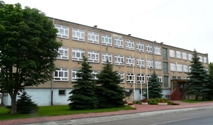 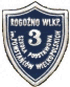 Zabezpieczenie kadroweWnioski o urlop zdrowotny: 4 nauczycieliPowrót z urlopu zdrowotnego – 2 nauczycieliEmerytura – 1 nauczycielWakaty Psycholog – 14 godzinNauczyciel współorganizujący proces kształcenia Matematyka i fizykaPrzeprowadzone w okresie wakacji remonty (również trwające)Termomodernizacja  na Seminarialnej – zakres prac m.in. : wymiana okien, grzejników, nowe oświetlenie, wentylacja, elewacja, fotowoltaika  Stan bazy lokalowej i zabezpieczenie bazy do prowadzenia zajęć Budynki szkolne na ul. Kościuszki 28 są w pełni przygotowane do zajęć. Zajęcia będą odbywać się w systemie zmianowym w klasie pierwszej. ( jedna klasa na zmianę popołudniową)W ramach przyznanego dofinansowania z Programu posiłek w domu i w szkole trwa doposażenie stołówki szkolnej.  Zabezpieczenie w pomoce naukoweBardzo dobre wyposażenie w pomoce dydaktyczne do przedmiotów przyrodniczych z programu „Laboratoria Przyszłości”  Do końca sierpnia przekazane zostaną środki finansowe z programu Aktywna tablica, z którego zakupione zostaną programy multimedialne do pracy                          z uczniami ze specyficznymi trudnościami w nauce. Organizacja Szkoły1. Uczniowie2. Oddziały3. Grupy i podopieczni4. Etaty przeliczeniowe nauczycieli5. Nauczyciele6. Etaty administracji i obsługiSzkoła Podstawowa im. Józefa Wybickiegow Parkowie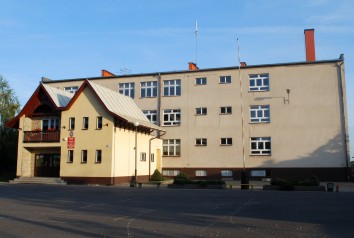 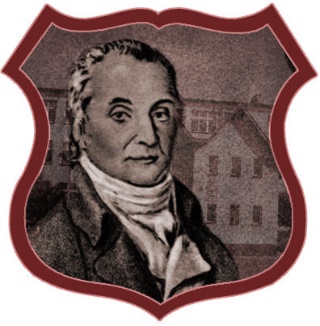 Zabezpieczenie kadrowe	Brak psychologa 9,35 etatuPrzeprowadzone w okresie wakacji remonty (również trwające)	Trwa termomodernizacja budynku szkoły. Na dzień 30.06.2023r. przeprowadzono:demontaż grzejników, instalacji grzewczej i pieców c.o.skuto schody zewnętrzne do wejścia głównego budynku i do kotłownizakończono izolację fundamentów budynku szkoły.Stan bazy lokalowej i zabezpieczenie bazy do prowadzenia zajęć	  Przeniesienie biblioteki szkolnej do nowej lokalizacji (nad holem szkoły).Zaadoptowanie pomieszczenia biblioteki szkolnej na klasę lekcyjną (ze względu na wzrost liczby oddziałów). Obecnie we wszystkich pomieszczeniach szkoły trwają prace remontowe wynikające z projektu prowadzonych działań remontowych termomodernizacji budynku.Zakup zestawu mebli i stolików szkolnych do klasy pierwszej (sala nr 47)Zabezpieczenie w pomoce naukowe.	Bardzo dobre wyposażenie sal lekcyjnych w pomoce dydaktyczne do przedmiotów przyrodniczych z programu „Laboratoria Przyszłości”  Pomoce naukowe w związku z trwającą termomodernizacją budynku szkoły zostały zabezpieczone i w wakacje nie planuje się zakupu pomocy dydaktycznych.Organizacja Szkoły1. Uczniowie2. Oddziały3. Grupy i podopieczni4. Etaty przeliczeniowe nauczycieli5. Nauczyciele6. Etaty administracji i obsługiSzkoła Podstawowa im. Noblistów Polskichw Gościejewie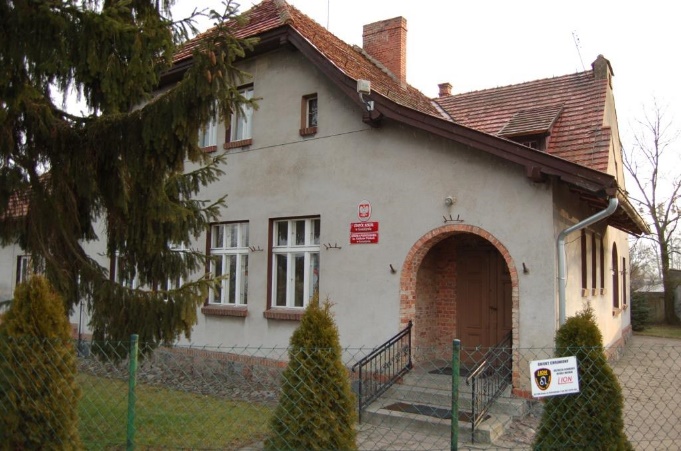 1. Zabezpieczenie kadrowe - zapewniona obsada z wyjątkiem nauczycieli specjalistów.2. Remonty: remont dachu, wymiana pieca gazowego w oddziale przedszkolnym, remont pomieszczeń i malowanie. Dodatkowo podjęte zostaną remonty związane z Rządowym Programem Odbudowy Zabytków.3. Zapewniona baza lokalowa do prowadzenia zajęć dydaktyczno-wychowawczych                       i opiekuńczych w systemie jednozmianowym.4. Zapewnione pomoce naukowe - bardzo dobre wyposażenie sal lekcyjnych w pomoce dydaktyczne do przedmiotów przyrodniczych z programu „Laboratoria Przyszłości”  5. Organizacja Szkoły.                                                                                                         1. Uczniowie1a. Składowe / grupy oddziałów2. Oddziały3. Grupy i podopieczni4. Etaty przeliczeniowe nauczycieli5. Nauczyciele6. Etaty administracji i obsługiSzkoła Podstawowa im. Jana Pawła IIw Pruścach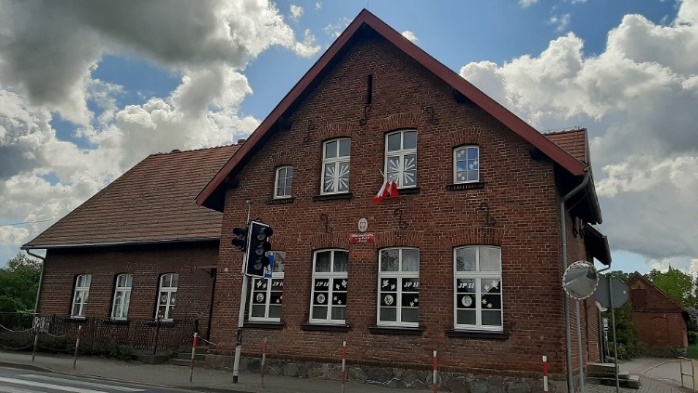 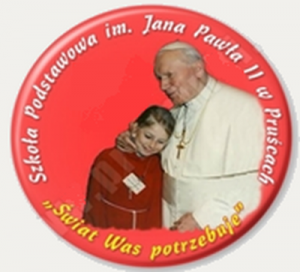 Zabezpieczenie kadrowe - w trakcie poszukiwania pracownika na stanowisku psychologa.Przeprowadzone w okresie wakacji remonty (również trwające) - częściowa termomodernizacja budynku oddziału przedszkolnego (środki z funduszu sołeckiego). Dodatkowe prace remontowe przeprowadzone zostaną w  związane  Rządowym Programem Odbudowy Zabytków.Stan bazy lokalowej i zabezpieczenie bazy do prowadzenia zajęć – dobryZabezpieczenie w pomoce naukowe – bardzo dobre wyposażenie w pomoce dydaktyczne do przedmiotów przyrodniczych z programu „Laboratoria Przyszłości”  Organizacja Szkoły.1. Uczniowie1a. Składowe / grupy oddziałów2. Oddziały3. Grupy i podopieczni4. Etaty przeliczeniowe nauczycieli5. Nauczyciele6. Etaty administracji i obsługiSzkoła Podstawowa im. Adama Mickiewiczaw Budziszewku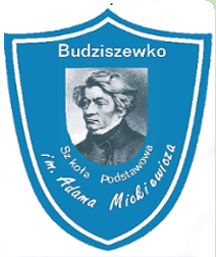 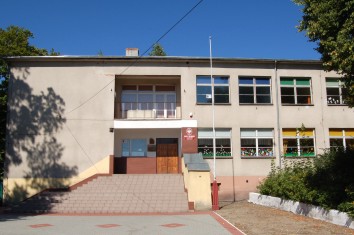 Zabezpieczenie kadrowe Wszystkie stanowiska kadrowe zabezpieczone,  jeden vacat psychologa w wymiarze 8,25 hPrzeprowadzone w okresie wakacji remonty (również trwające) – kompleksowy remont termomodernizacyjnyPotrzeby : remont podłogi w sali gimnastycznej, remont toalet uczniowskich                    na parterze).Stan bazy lokalowej i zabezpieczenie bazy do prowadzenia zajęć – dobryZabezpieczenie w pomoce naukowe – dobrewdrożenie Ogólnopolskiej Sieci Edukacyjnej (OSE), podłączenie szkoły                          do infrastruktury telekomunikacyjnej, umożliwiającej korzystanie z usług szybkiego internetu, doposażenie sal lekcyjnych w monitory interaktywne (8 szt.), 1 tablica interaktywna, bardzo dobre wyposażenie sal lekcyjnych w pomoce dydaktyczne do przedmiotów przyrodniczych z programu „Laboratoria Przyszłości”  dobrze wyposażony  i na bieżąco aktualizowany księgozbiór biblioteki szkolnej (dofinansowanie z programu rządowego „Narodowy Program Rozwoju Czytelnictwa” ;Zapotrzebowanie na zakup 1 monitora interaktywnego do sali lekcyjnej nr 2, multimedia do nauki języków obcych, przedmiotów matematyczno-przyrodniczych i humanistycznych, lektury z audiobookami i ćwiczeniami, cyfrowe gry językowe, bieżące uzupełnianie zasobów świetlicy i biblioteki szkolnej, prenumerata czasopism: „Polonistyka”, „Victor Junior”, „Dyrektor Szkoły”, bieżące aktualizowanie oprogramowania antywirusowego.1. Uczniowie1a. Składowe / grupy oddziałów2. Oddziały3. Grupy i podopieczni4. Etaty przeliczeniowe nauczycieli5. Nauczyciele6. Etaty administracji i obsługiPrzedszkole nr 1 im. Kubusia Puchatka w Rogoźnie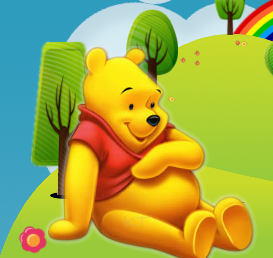 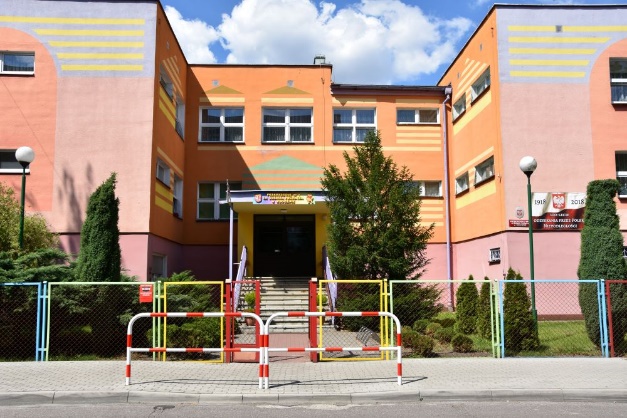 Zabezpieczenie kadrowe –  odpowiednie do potrzeb. Przedszkole aktualnie jest               w trakcie poszukiwania nauczycieli specjalistów: psychologów i pedagogów.Przeprowadzone w okresie wakacji remonty (również trwające): bieżące naprawy. Stan bazy lokalowej i zabezpieczenie bazy do prowadzenia zajęć: odpowiednio   do ilości przyjętych dzieci.Zabezpieczenie w pomoce naukowe: Wyposażenie w podstawowe pomoce dydaktyczne i zabawki właściwe.Organizacja Przedszkola.1. Uczniowie2. Oddziały3. Grupy i podopieczni4. Etaty przeliczeniowe nauczycieli5. Nauczyciele6. Etaty administracji i obsługiPrzedszkole nr 2 im. Bajkowy Światw Rogoźnie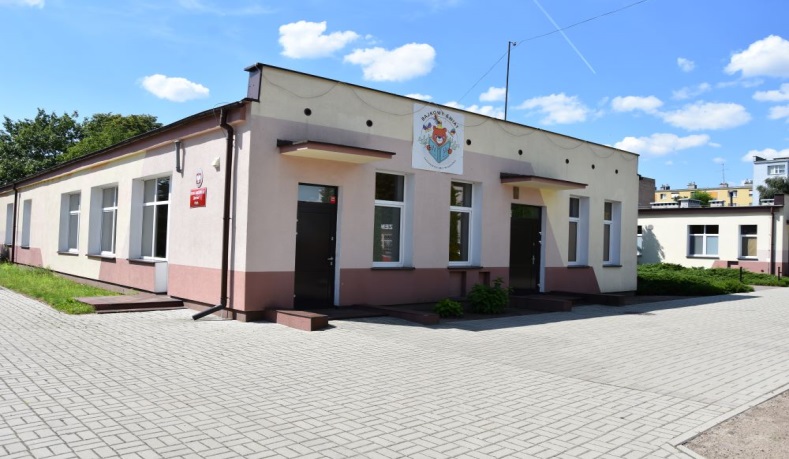 Zabezpieczenie kadrowe: –  odpowiednie do potrzeb.Przeprowadzone w okresie wakacji remonty: pomalowanie sufitów po zalaniu w sali nr 4, korytarzu przy sali nr 3 oraz magazynie żywności oraz drobne prace naprawcze.Stan bazy lokalowej i zabezpieczenie bazy do prowadzenia zajęć: wystarczającyZabezpieczenie w pomoce naukowe:   dobreOrganizacja Przedszkola1. Uczniowie2. Oddziały3. Grupy i podopieczni4. Etaty przeliczeniowe nauczycieli5. Nauczyciele6. Etaty administracji i obsługiPrzedszkole im. Słoneczne Skrzatyw Parkowie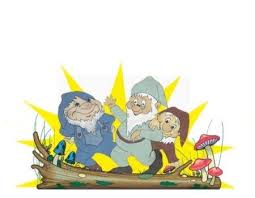 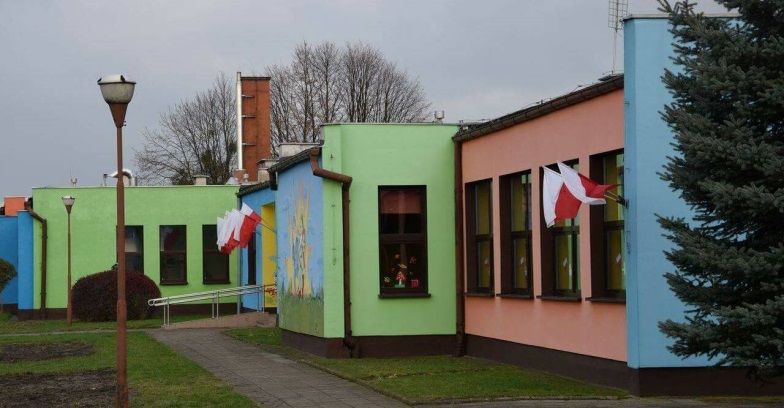 Zabezpieczenie kadrowe: odpowiednie do potrzebW trakcie poszukiwania nauczycieli specjalistów: logopedy, pedagog specjalny, psycholog.Przeprowadzone w okresie wakacji remonty: modernizacja oświetlenia polegająca na wymianie tradycyjnych świetlówek na zamienniki LED.Stan bazy lokalowej i zabezpieczenie bazy do prowadzenia zajęć: wystarczającyPotrzeby: wymiana kotła grzewczego na paliwo stałe.Zabezpieczenie w pomoce naukowe:   dobreOrganizacja Przedszkola1. Uczniowie2. Oddziały3. Grupy i podopieczni4. Etaty przeliczeniowe nauczycieli5. Nauczyciele6. Etaty administracji i obsługiTygodniowa liczba godzin z planów pracy oddziałów przedszkolnych71Ogólna liczba godzin nauczycieli (z przydziałów) w przedszkolu / oddziałach przedszkolnych94,55Ogólna liczba etatów przeliczeniowych w przedszkolu / oddziałach przedszkolnych4,21Ogółem419W oddziałach przedszkolnych50oddziałyuczniowieOddział Przedszkolny250Szkoła Podstawowa nr 215369oddziałyuczniowieetatyOgółem1741927,79Ogólnodostępne1741927,79Średnia liczebność oddziału24,624,624,6grupypodopiecznietatyZajęcia świetlicowe11253,37Zajęcie dydaktyczno-wyrównawcze11580,72Zajęcia korekcyjno-kompensacyjne4120,22Zajęcia logopedyczne8300,37Zajęcia rewalidacyjne220,21Zajęcia rewalidacyjno-wychowawcze110,5Inne zajęcia54593,99Ogółem39,13W ramach etatu nauczycieli pełnozatrudnionych35Wynikające z godzin ponadwymiarowych3,61Nauczycieli niepełnozatrudnionych0,53Pełnozatrudnieni (wg etatu przeliczeniowego z przydziałów)35Niepełnozatrudnieni (wg etatu przeliczeniowego z przydziałów)1Administracja1,5Obsługa9,45Ogółem647Z orzeczeniem o potrzebie kształcenia specjalnego9oddziałyuczniowieetatyOgółem2864749,51Ogólnodostępne2864749,51Średnia liczebność oddziału23,123,123,1grupypodopiecznietatyDodatkowe zajęcia dla obcokrajowców / osób powracających z zagranicy1110,33Zajęcia świetlicowe41004,17Zajęcia logopedyczne16711,1Zajęcia rewalidacyjne884,98Zajęcia rewalidacyjno-wychowawcze110,56Inne zajęcia492,62Ogółem68,39W ramach etatu nauczycieli pełnozatrudnionych60Wynikające z godzin ponadwymiarowych6,92Nauczycieli niepełnozatrudnionych1,47Pełnozatrudnieni (wg etatu przeliczeniowego z przydziałów)60Niepełnozatrudnieni (wg etatu przeliczeniowego z przydziałów)2w tym etaty przeliczeniowe z przydziałów:    dyrektor0,83    wicedyrektor1,86Administracja3Obsługa17,178Ogółem203Z orzeczeniem o potrzebie kształcenia specjalnego2oddziałyuczniowieetatyOgółem1220317,84Ogólnodostępne1220317,84Średnia liczebność oddziału16,916,916,9grupypodopiecznietatyZajęcia świetlicowe71732,95Zajęcie dydaktyczno-wyrównawcze6480,33Zajęcia korekcyjno-kompensacyjne3150,17Zajęcia rozwijające kompetencje emocjonalno-społeczne2100,11Zajęcia logopedyczne3120,23Zajęcia rewalidacyjne220,22Ogółem25,62W ramach etatu nauczycieli pełnozatrudnionych20Wynikające z godzin ponadwymiarowych3,49Nauczycieli niepełnozatrudnionych2,12w tym:    zniżki godzin1,22    obowiązki pedagoga0,93    obowiązki pedagoga specjalnego0,47    obowiązki logopedy0,23    obowiązki psychologa0,43    obowiązki bibliotekarza0,71    obowiązki wychowawcy w świetlicy2,95Pełnozatrudnieni (wg etatu przeliczeniowego z przydziałów)20Niepełnozatrudnieni (wg etatu przeliczeniowego z przydziałów)12w tym etaty przeliczeniowe z przydziałów:    dyrektor1    wicedyrektor1,11Administracja1Obsługa6,75PrzedszkolePrzedszkoleOgólna liczba godzin nauczycieli (z przydziałów) w przedszkolu / oddziałach przedszkolnych90Ogólna liczba etatów przeliczeniowych w przedszkolu / oddziałach przedszkolnych4,05Ogółem93Z orzeczeniem o potrzebie kształcenia specjalnego3oddziałyuczniowieoddziały przedszkolne20Szkoła Podstawowa w Gościejewie893oddziałyuczniowieetatyOgółem109317,59Ogólnodostępne109317,59Średnia liczebność oddziału9,39,39,3grupypodopiecznietatyNauczanie indywidualne110Zindywidualizowana ścieżka220Indywidualne zajęcia edukacyjne dla posiadających orzeczenie550,31Grupowe (do 5 osób) zajęcia edukacyjne dla posiadających orzeczenie120Dodatkowe zajęcia dla obcokrajowców / osób powracających z zagranicy340,22Indywidualny program nauczania110Zajęcie dydaktyczno-wyrównawcze14160Zajęcia korekcyjno-kompensacyjne890Zajęcia rozwijające kompetencje emocjonalno-społeczne530Zajęcia logopedyczne1330,22Inne zajęcia o charakterze terapeutycznym300Zajęcia rewalidacyjne990,21Wczesne wspomaganie rozwoju150Ogółem23,38W ramach etatu nauczycieli pełnozatrudnionych17Wynikające z godzin ponadwymiarowych3,59Nauczycieli niepełnozatrudnionych2,79w tym:    obowiązki pedagoga0,74    obowiązki pedagoga specjalnego0,38    obowiązki logopedy0,26    obowiązki psychologa0,39    obowiązki bibliotekarza0,83    obowiązki wychowawcy w świetlicy2,45Pełnozatrudnieni (wg etatu przeliczeniowego z przydziałów)17Niepełnozatrudnieni (wg etatu przeliczeniowego z przydziałów)9Administracja1Obsługa6,85PrzedszkolPrzedszkolPoczątek przerwy wakacyjnej w przedszkolu04.07.2024Koniec przerwy wakacyjnej w przedszkolu21.08.2024Tygodniowa liczba godzin z planów pracy oddziałów przedszkolnych26Ogólna liczba godzin nauczycieli (z przydziałów) w przedszkolu / oddziałach przedszkolnych47Ogólna liczba etatów przeliczeniowych w przedszkolu / oddziałach przedszkolnych2,2Ogółem102Z orzeczeniem o potrzebie kształcenia specjalnego5Liczba dzieci z niepełnosprawnością intelektualną w stopniu głębokim1oddziałyuczniowieOddział Przedszkolny127Szkoła Podstawowa w Pruścach775oddziałyuczniowieetatyOgółem810215,6Ogólnodostępne810215,6Średnia liczebność oddziału12,812,812,8grupypodopiecznietatyZajęcia rewalidacyjno-wychowawcze110,56Ogółem20,18W ramach etatu nauczycieli pełnozatrudnionych13Wynikające z godzin ponadwymiarowych3,41Nauczycieli niepełnozatrudnionych3,77w tym:    zniżki godzin0,72    obowiązki pedagoga0,52    obowiązki pedagoga specjalnego0,68    obowiązki logopedy0,18    obowiązki psychologa0,41    obowiązki bibliotekarza0,43    obowiązki wychowawcy w świetlicy0,94Pełnozatrudnieni (wg etatu przeliczeniowego z przydziałów)13Niepełnozatrudnieni (wg etatu przeliczeniowego z przydziałów)12w tym etaty przeliczeniowe z przydziałów:    dyrektor0,72Administracja2Obsługa2,86PrzedszkolePrzedszkolePoczątek przerwy wakacyjnej w przedszkolu28.06.2021Koniec przerwy wakacyjnej w przedszkolu31.08.2021Ogólna liczba godzin nauczycieli (z przydziałów) w przedszkolu / oddziałach przedszkolnych63,5Ogólna liczba etatów przeliczeniowych w przedszkolu / oddziałach przedszkolnych2,87Ogółem119W oddziałach przedszkolnych21Z orzeczeniem o potrzebie kształcenia specjalnego2oddziałyuczniowieOddział Przedszkolny121Szkoła Podstawowa w Budziszewku898oddziałyuczniowieetatyOgółem911913,35Ogólnodostępne911913,35Średnia liczebność oddziału13,213,213,2grupypodopiecznietatyZajęcia świetlicowe11191,95Zajęcie dydaktyczno-wyrównawcze5260,22Zajęcia korekcyjno-kompensacyjne1170,17Zajęcia rozwijające kompetencje emocjonalno-społeczne150,06Zajęcia logopedyczne4390,36Inne zajęcia o charakterze terapeutycznym110,75Zajęcia rewalidacyjne770,47Ogółem19,77W ramach etatu nauczycieli pełnozatrudnionych12Wynikające z godzin ponadwymiarowych2,6Nauczycieli niepełnozatrudnionych5,17w tym:    zniżki godzin0,72    obowiązki pedagoga0,45    obowiązki pedagoga specjalnego0,38    obowiązki logopedy0,36    obowiązki psychologa0,38    obowiązki bibliotekarza0,5    obowiązki wychowawcy w świetlicy1,95Pełnozatrudnieni (wg etatu przeliczeniowego z przydziałów)12Niepełnozatrudnieni (wg etatu przeliczeniowego z przydziałów)13w tym etaty przeliczeniowe z przydziałów:    dyrektor0,72Administracja1Obsługa5,135Początek przerwy wakacyjnej w przedszkolu01.07.2024Koniec przerwy wakacyjnej w przedszkolu30.08.2024Tygodniowa liczba godzin z planów pracy oddziałów przedszkolnych248,5Ogólna liczba godzin nauczycieli (z przydziałów) w przedszkolu / oddziałach przedszkolnych329Ogólna liczba etatów przeliczeniowych w przedszkolu / oddziałach przedszkolnych14,13Ogółem126W oddziałach przedszkolnych126Z orzeczeniem o potrzebie kształcenia specjalnego3oddziałyuczniowieetatyOgółem512610,48Ogólnodostępne512610,48Średnia liczebność oddziału25,225,225,2grupypodopiecznietatyZajęcia korekcyjno-kompensacyjne330,25Zajęcia logopedyczne1490,64Zajęcia rewalidacyjne130,25Ogółem14,13W ramach etatu nauczycieli pełnozatrudnionych10Wynikające z godzin ponadwymiarowych3,02Nauczycieli niepełnozatrudnionych1,11w tym:    zniżki godzin0,68    obowiązki pedagoga0,25    obowiązki pedagoga specjalnego0,4    obowiązki logopedy0,86    obowiązki psychologa0,39Pełnozatrudnieni (wg etatu przeliczeniowego z przydziałów)10Niepełnozatrudnieni (wg etatu przeliczeniowego z przydziałów)3w tym etaty przeliczeniowe z przydziałów:    dyrektor1,32Administracja1Obsługa12,25Początek przerwy wakacyjnej w przedszkolu03.07.2023Koniec przerwy wakacyjnej w przedszkolu20.07.2023Tygodniowa liczba godzin z planów pracy oddziałów przedszkolnych231Ogólna liczba godzin nauczycieli (z przydziałów) w przedszkolu / oddziałach przedszkolnych320,5Ogólna liczba etatów przeliczeniowych w przedszkolu / oddziałach przedszkolnych13,72Ogółem128W oddziałach przedszkolnych128Z orzeczeniem o potrzebie kształcenia specjalnego7oddziałyuczniowieetatyOgółem51289,82Ogólnodostępne51289,82Średnia liczebność oddziału25,625,625,6grupypodopiecznietatyNauczanie indywidualne110,14Zajęcia korekcyjno-kompensacyjne250,12Zajęcia logopedyczne2610,86Inne zajęcia o charakterze terapeutycznym220,14Zajęcia rewalidacyjne250,25Inne zajęcia631,73Ogółem13,72W ramach etatu nauczycieli pełnozatrudnionych12Wynikające z godzin ponadwymiarowych0,79Nauczycieli niepełnozatrudnionych0,93w tym:    zniżki godzin0,67    obowiązki pedagoga0,23    obowiązki pedagoga specjalnego0,37    obowiązki logopedy1,11    obowiązki psychologa0,39    obowiązki nauczyciela terapeuty pedagogicznego0,23Pełnozatrudnieni (wg etatu przeliczeniowego z przydziałów)12Niepełnozatrudnieni (wg etatu przeliczeniowego z przydziałów)5w tym etaty przeliczeniowe z przydziałów:    dyrektor1,23Administracja1Obsługa12,75Początek przerwy wakacyjnej w przedszkolu01.07.2023Koniec przerwy wakacyjnej w przedszkolu09.08.2023Tygodniowa liczba godzin z planów pracy oddziałów przedszkolnych175Ogólna liczba godzin nauczycieli (z przydziałów) w przedszkolu / oddziałach przedszkolnych280Ogólna liczba etatów przeliczeniowych w przedszkolu / oddziałach przedszkolnych12,25Ogółem80W oddziałach przedszkolnych80Z orzeczeniem o potrzebie kształcenia specjalnego3oddziałyuczniowieetatyOgółem4807,47Ogólnodostępne4807,47Średnia liczebność oddziału202020grupypodopiecznietatyZajęcia logopedyczne200,95Inne zajęcia o charakterze terapeutycznym200,89Inne zajęcia211,1Ogółem12,25W ramach etatu nauczycieli pełnozatrudnionych10Wynikające z godzin ponadwymiarowych0,8Nauczycieli niepełnozatrudnionych1,44w tym:    nauczycieli na urlopach dla poratowania zdrowia1    zniżki godzin0,83    obowiązki pedagoga0,89    obowiązki logopedy0,95    obowiązki psychologa0,25Pełnozatrudnieni (wg etatu przeliczeniowego z przydziałów)10Niepełnozatrudnieni (wg etatu przeliczeniowego z przydziałów)4w tym etaty przeliczeniowe z przydziałów:    dyrektor1Administracja1Obsługa10,187